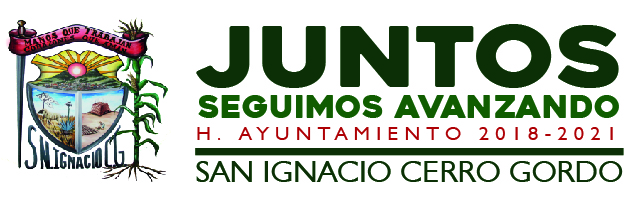 BIENES INMUEBLES PROPIEDAD DEL MUNICIPIO DE SAN IGNACIO CERRO GORDO, JALISCONúmero Descripción del inmuebleValor fiscal 2019Cuenta CatastralRegistro Público de la Propiedad Régimen de Adquisición 1Predio urbano, ubicado en la calle Ignacio L. Prado esquina con calle Hidalgo.$6´023,512.50327 UO8055436 DONACIÓN 2Predio rustico, denominado “La olla”, municipio de San Ignacio Cerro Gordo, Jalisco, con una superficie de 1626.89 M2.$911,058.40UO056618066070 DONACIÓN 3Predio rustico, denominado “Campo Santo, Cerro y Huerta”, municipio de San Ignacio Cerro Gordo, Jalisco, con una superficie de 0-50-00 hectáreas.$330,000.00RO05311Sin RegistroCOMPRA MPAL4Predio rustico, denominado “Campo Santo, Cerro y Huerta”, municipio de San Ignacio Cerro Gordo, Jalisco, con una superficie de 0-50-00 hectáreas.$474,000.00RO05312Sin Registro DONACIÓN 5Predio urbano, ubicado en el camino al Panteón Municipal, en la población de San Ignacio Cerro Gordo, Jalisco, con una superficie de 675.72 M2.$168,930.00RO05977Sin RegistroCOMPRA MPAL6Predio urbano, ubicado en el camino al Panteón Municipal, en la población de San Ignacio Cerro Gordo, Jalisco, con una superficie de 4,491.21 M2.$73,925.324731 RCOSin RegistroCOMPRA MPAL7Predio urbano, ubicado en la avenida López Mateos, esquina con calle Donaciano Vázquez en la población de San Ignacio Cerro Gordo, Jalisco, con una superficie de 217.00 M2.$317,037.001882 UO8011425COMPRA MPAL8Predio urbano, denominado “El Palenque”, ubicado en la calle sin nombre, dentro del municipio de San Ignacio Cerro Gordo, Jalisco, con una superficie de 0-11-75.75 hectáreas.$54,443.10RO06739Sin Registro DONACIÓN 9Predio urbano, ubicado en la calle Lucas Hernández, en la población de San Ignacio Cerro Gordo, Jalisco, con una superficie de 121.00 M2.$57,900.00UO5327Sin Registro DONACIÓN 10Predio urbano, ubicado en la calle Ramón Corona sin número en la población de San Ignacio Cerro Gordo, Jalisco, con una superficie de 95.00 M2.$253,890.00UO0672 Sin Registro DONACIÓN 11Predio rustico, ubicado en el punto denominado “Sacamecate” municipio de San Ignacio Cerro Gordo, Jalisco, con una superficie de 0-17-54.85 has.$122,849.10.Ro06757Sin Registro DONACIÓN 12Predio rustico, ubicado en el punto denominado “Sacamecate” municipio de San Ignacio Cerro Gordo, Jalisco, con una superficie de 0-17-55.61 has.$122,853.60RO06756Sin Registro DONACIÓN 13Lote urbano, ubicado en la calle Aldama sin número esquina con calle Abasolo, en la población de San Ignacio Cerro Gordo, Jalisco, con una superficie de 14,732.73 M2.$18’501,805.20UO053318057695 DONACIÓN 14Predio urbano, ubicado en la calle Morelos, esquina con la calle Niños Héroes, esquina con calle Francisco I. Madero y calle López Cotilla en la población de San Ignacio Cerro Gordo, Jalisco, con una superficie de 5,138.09 M2.$13’780,524.60320 UOSin Registro DONACIÓN 15Predio urbano, ubicado en la calle Renato Vega, José Vázquez Castellanos, Francisco Villa y Eugenio Ruiz Orozco, dentro del fraccionamiento Jardines de San Ignacio, en la población de San Ignacio Cerro Gordo, Jalisco, con una superficie de 8,156.0".$6´246,890.002829 UOSin Registro DONACIÓN 16Predio urbano, ubicado en la calle Miguel González, en la población de San Ignacio Cerro Gordo, Jalisco, con una superficie de 505.00 M2.$3´448,555.30UO02141Sin Registro DONACIÓN 17Predio urbano, ubicado en la calle Iturbide sin número en el fraccionamiento “Jardines del Real San Ignacio” en la población de San Ignacio Cerro Gordo, Jalisco, con una superficie de 983.01 M2.$894,530.004013 UO54778043372 DONACIÓN 18Predio rústico, denominado “Coscusillo”, municipio de San Ignacio Cerro Gordo, Jalisco, con una superficie de 0-04-00 has.$40,228.003505 ROSin Registro DONACIÓN 19Predio urbano, ubicado en la calle Mercedes Orozco sin número en la delegación de Los Dolores, municipio de San Ignacio Cerro Gordo, Jalisco, con una superficie de 92.38 M2.$26,790.20UO5402 Sin Registro DONACIÓN 20Predio rústico, denominado “El Coscusillo”, municipio de San Ignacio Cerro Gordo, Jalisco, con una superficie de 1-14-78.48 has.$102,154.20RO7052Sin Registro DONACIÓN 21Predio rústico, denominado “El Coscusillo”, municipio de San Ignacio Cerro Gordo, Jalisco, con una superficie de 0—30-43.82 has.$326,525.00320 UOSin Registro DONACIÓN 22Predio rústico, denominado “Puerta del Cerro”, municipio de San Ignacio Cerro Gordo, Jalisco, con una superficie de 0-20-38.35 has.$137,635.00517 ROSin Registro DONACIÓN 23Predio urbano, ubicado en la calle Juárez número 7, en la población de San Ignacio Cerro Gordo, Jalisco, con una superficie de 104.73 M2.$330,812.70UO05366Sin Registro DONACIÓN 24Predio urbano, ubicado en la calle Prudenciano Patiño sin número, en la población de San Ignacio Cerro Gordo, Jalisco, con una superficie de 122.97 M2.$122,970.00UO5363Sin Registro DONACIÓN 25Predio urbano, ubicado en La Avenida López Mateos, esquina con calle Niños Héroes, esquina con calle García López, con una superficie de 22.57 M2.$30,375.00UO053658062282 DONACIÓN 26Predio urbano, ubicado en la calle Prudenciano Patiño sin número, en la población de San Ignacio Cerro Gordo, Jalisco, con una superficie de 86.59 M2.$86,590.00UO05364Sin Registro DONACIÓN 27Predio urbano, ubicado en la calle 12 de octubre sin número en la comunidad de Cerro Gordo, municipio de San Ignacio Cerro Gordo, Jalisco, con una superficie de 298.54 M2.$137,635.00UO05423Sin Registro DONACIÓN 28Predio urbano, ubicado en la calle Francisco Medina Ascencio sin número en la comunidad de La Trinidad, municipio de San Ignacio Cerro Gordo, Jalisco, con una superficie de 1,000.00 M2.$1’709,600.00UO05422Sin Registro DONACIÓN 29Predio rustico, denominado “Jaquetas”, municipio de San Ignacio Cerro Gordo, Jalisco, con superficie de 1-0-10-00 hectáreas.$35,120.00R07086Sin Registro DONACIÓN 30Predio urbano, ubicado en la calle Juárez número 20, en la población de San Ignacio Cerro Gordo, Jalisco, con una superficie de 535.00 M2.$1,312,329.70UO0152Folio 8062282 DONACIÓN 31Predio rustico, denominado “El Tepozán”, municipio de San Ignacio Cerro Gordo, Jalisco, con superficie de 0-06-37.03 hectáreas.$36,947.74R007082Sin Registro DONACIÓN 32Predio rustico, denominado “El Palenque”, municipio de San Ignacio Cerro Gordo, Jalisco, con superficie de 0-12-07.81 hectáreas.$207,248.06RO7195Sin Registro DONACIÓN 33Predio rustico, denominado “San Ramón o San Nicolas”, municipio de San Ignacio Cerro Gordo, Jalisco, con superficie de 0-17-56 hectáreas.$35,120.00ROO03608Sin Registro DONACIÓN 34Predio urbano, ubicado en la calle México sin número, en la población de San Ignacio Cerro Gordo, Jalisco, con una superficie de 2,828.00 M2.$2’867,642.50UO04942Sin Registro DONACIÓN 35Predio urbano, ubicado en la calle Juan Pablo II, sin número, en la población de San Ignacio Cerro Gordo, Jalisco, con una superficie de 3511 M2.$3’243,416.50uoUO05474Sin Registro DONACIÓN 36Predio rustico, denominado “Jaquetas”, municipio de San Ignacio Cerro Gordo, Jalisco, con superficie de 1-12-87 hectáreas.$67,722.00RO00418Sin Registro DONACIÓN 37Predio rustico, denominado “camino a higuerillas”, municipio de San Ignacio Cerro Gordo, Jalisco, con superficie de 0-10-50 hectáreas.$1’519,500.00UO05475Sin Registro DONACIÓN 38Predio rustico, denominado “La Tuna”, municipio de San Ignacio Cerro Gordo, Jalisco, con superficie de 0-09-00 hectáreas.$56,230.00RO06322Sin Registro DONACIÓN 39Predio rustico, denominado “Campo Santo, Cerro y Huerta”, municipio de San Ignacio Cerro Gordo, Jalisco, con superficie de 0-70-56 hectáreas.$141,120.00RO03217Sin Registro DONACIÓN 40Predio urbano, ubicado en la calle Miguel González sin número esquina con calle Matamoros, en el municipio de San Ignacio Cerro Gordo, Jalisco, con superficie de 1283.00 M2.$2´503,060.00U002127S Sin Registro DONACIÓN 41Predio urbano, ubicado en la calle Juan Pablo II sin número, en el municipio de San Ignacio Cerro Gordo, Jalisco, con superficie de 666.50 M2.$293,260.00U002794Sin Registro DONACIÓN 42Predio urbano, ubicado en la calle Renato Vega, José Vázquez Castellanos, Francisco Villa y Eugenio Ruiz Orozco, en el municipio de San Ignacio Cerro Gordo, Jalisco, con superficie de 8,156.00 M2.$6’246,890.00UO02829Sin Registro DONACIÓN 43Predio urbano, ubicado en la calle Juan Pablo II sin número, en el municipio de San Ignacio Cerro Gordo, Jalisco, con superficie de 336.11 M2.$127,721.80U002887Sin Registro DONACIÓN 44Vialidades del fraccionamiento Jardines de San Ignacio, en el municipio de San Ignacio Cerro Gordo, Jalisco, con superficie de 46,681.00 M2.$9’803,010.00UO03400Sin Registro DONACIÓN 45Vialidades del fraccionamiento Jardines de San Ignacio, en el municipio de San Ignacio Cerro Gordo, Jalisco, con superficie de 19,788.29 M2.$4’155,480.00UO04260Sin Registro DONACIÓN 46Predio rustico, denominado “Puerta del Cerro”, municipio de San Ignacio Cerro Gordo, Jalisco, con superficie de 0-41-22 hectáreas.$3’180,763.75U005476Sin Registro DONACIÓN 47Predio urbano, ubicado en la calle Prudenciano Patiño sin número, en el municipio de San Ignacio Cerro Gordo, Jalisco, con superficie de 901.00 M2.$5’946,600.00UO0893Sin Registro DONACIÓN 48Predio urbano, ubicado la calle 5 de febrero sin número en la comunidad de Cerro Gordo, en el municipio de San Ignacio Cerro Gordo, Jalisco, con superficie de 51.96 M2.$85,734.00UO05477Sin Registro DONACIÓN 49Vialidad de la calle Pipila, en el municipio de San Ignacio Cerro Gordo, Jalisco, con superficie de 573.40.$11,468.00UO05477Sin Registro DONACIÓN 50Predio urbano, ubicado en la calle Ingeniero Pedro Orozco sin número, en el municipio de San Ignacio Cerro Gordo, Jalisco, con superficie de 324.43 M2.$119,991.00UO5480Sin Registro DONACIÓN 51Predio urbano, ubicado en la calle en proyecto, en el municipio de San Ignacio Cerro Gordo, Jalisco, con superficie de 301.47 M2.$111,543.90UO05481Sin Registro DONACIÓN 52Predio rustico, denominado “La Providencia”, municipio de San Ignacio Cerro Gordo, Jalisco, con superficie de 0-08-77.63 hectáreas.$76,712.62RO07199Sin Registro DONACIÓN 53Predio rustico, denominado “San Nicolas”, municipio de San Ignacio Cerro Gordo, Jalisco, con superficie de 0-10-78.09 hectáreas.$49,920.26RO7198Sin Registro DONACIÓN 54Predio rustico, ubicado en el punto denominado “Saucito”, en el municipio de San Ignacio Cerro Gordo, Jalisco, con superficie de 1200.00 M2.$17,8010,680.00RO07784Sin Registro DONACIÓN 55Predio rustico, ubicado en el punto denominado “El Viborero”, en el municipio de San Ignacio Cerro Gordo, Jalisco, con superficie 0-03-73.02 Has.$22,819.70RO07783Sin Registro DONACIÓN 56Predio rustico, ubicado en el punto denominado “Campo Santo, Cerro y Huerta”, en el municipio de San Ignacio Cerro Gordo, Jalisco, con superficie de 0-17-56 Has. $15,628.40RO07800Folio 8068019DONACION57Predio urbano, ubicado en la calle Juan Pablo II, esquina con calle Juan Pablo II, en el municipio de San Ignacio Cerro Gordo, Jalisco, con superficie de 3,823.75.$2’043,162.50UO02793FOLIO 8068244 DONACIÓN 58Predio rustico, ubicado en el punto denominado “Sacamecate”, en el municipio de San Ignacio Cerro Gordo, Jalisco, con superficie de 0-20-00 has.  $17,800.00Ro07848Folio 8068578 DONACIÓN 59Predio rustico, ubicado en el punto denominado “El Tepozán”, en el municipio de San Ignacio Cerro Gordo, Jalisco, con superficie de 0-22-72.02 M2.$37,397.45RO07913Sin Registro DONACIÓN 60Predio rustico, ubicado en el punto denominado “Loma Alta”, en el municipio de San Ignacio Cerro Gordo, Jalisco, con superficie de 0-16-34.27 has.$110,605.62RO08209Sin Registro DONACION 61Predio rustico, ubicado en el punto denominado “Tortillero o Trinidad”, en el municipio de San Ignacio Cerro Gordo, Jalisco, con superficie de 0-50-53.72 Has.$83,184.23RO8072Sin RegistroDONACION62Predio rustico, ubicado en el punto denominado “Tortillero”, en el municipio de San Ignacio Cerro Gordo, Jalisco, con superficie de 1-00-00 Has.$48,000.00RO8066Sin RegistroDONACION